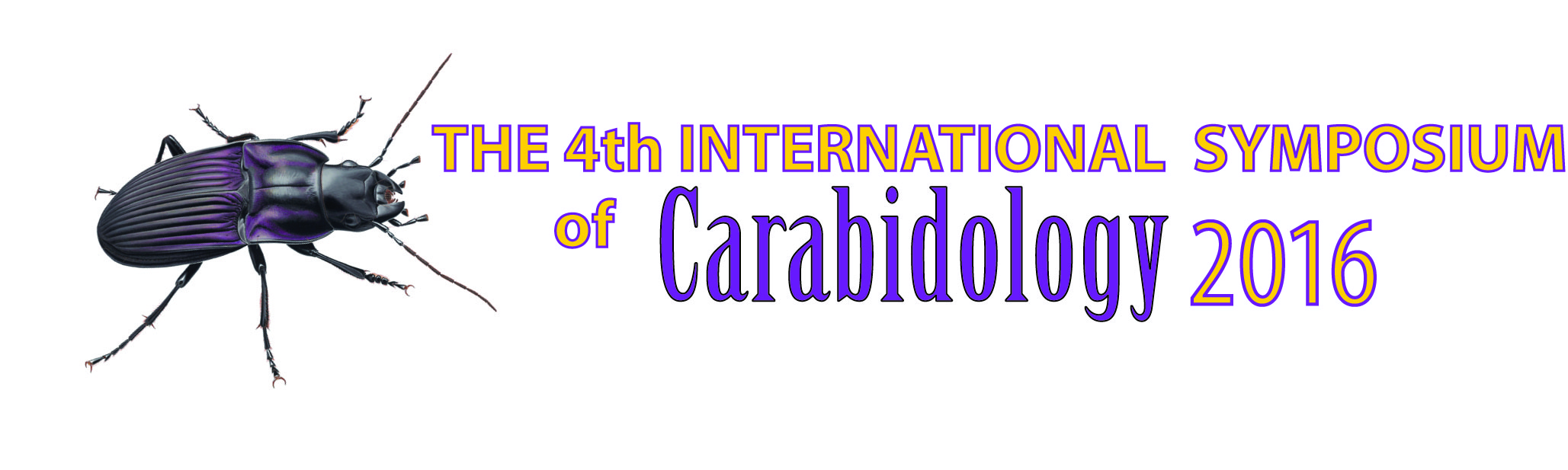 REGISTRATION FORMATTENDEE NAME:AFFILIATION:MAILING ADDRESS: EMAIL ADDRESS:TELEPHONE NUMBER:PAYMENT AMOUNT:PAYMENT METHOD: Check, money order or wire transfer (see instructions in the flyer)ANY FOOD RESTRICTIONS:WILL YOU NEED TRANSPORTATION FROM HOTEL TO MEETING VENUE: COMMENTS: